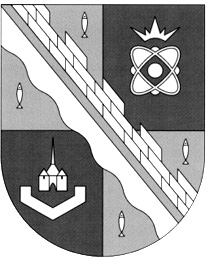                            администрация МУНИЦИПАЛЬНОГО ОБРАЗОВАНИЯ                                             СОСНОВОБОРСКИЙ ГОРОДСКОЙ ОКРУГ  ЛЕНИНГРАДСКОЙ ОБЛАСТИ                             постановление                                                       от 07/04/2023 № 957О внесении изменений в постановление администрации Сосновоборского городского округа от 24.09.2018 № 2165«Об утверждении муниципальной программы «Развитие культуры Сосновоборского городского округа на 2019-2027 годы»В соответствии с решением совета депутатов от 22.12.2022 № 143 «О внесении изменений в решение Совета депутатов от 13.12.2021г. № 184 «О бюджете Сосновоборского городского округа на 2022 год и на плановый период 2023 и 2024 годов», постановлением администрации Сосновоборского городского округа от 30.09.2022 № 2258 «О внесении изменений в постановление администрации Сосновоборского городского округа от 13.03.2019 № 546 «О порядке разработки, реализации и оценки эффективности муниципальных программ  Сосновоборского городского округа», в целях реализации муниципальной программы Сосновоборского городского округа, администрация Сосновоборского городского округа п о с т а н о в л я е т:1. Утвердить прилагаемые изменения, которые вносятся в  постановление администрации Сосновоборского городского округа от 24.09.2018 № 2165 «Об утверждении муниципальной программы  «Развитие культуры Сосновоборского  городского округа на 2019-2027 годы» (с изменениями от 19.08.2022 № 1917).2. Отделу по связям с общественностью (пресс-центр) комитета по общественной безопасности и информации (Бастина Е.А.) разместить настоящее постановление на официальном сайте Сосновоборского городского округа.3. Общему отделу администрации (Смолкина М.С.) обнародовать настоящее постановление на электронном сайте городской газеты «Маяк». 4. Настоящее постановление вступает в силу со дня официального обнародования.5. Контроль за исполнением настоящего постановления возложить на заместителя главы администрации по социальным вопросам Горшкову Т.В.Глава Сосновоборского городского округа		                                        М.В. ВоронковКурземнек Надежда Михайловна(81369)6-28-44   Отдел по развитию культуры и туризмаУТВЕРЖДЕНЫ постановлением администрации Сосновоборского городского округаот 07/04/2023 № 957 (Приложение)Изменения,которые вносятся в  постановление администрации Сосновоборского городского округа от 24.09.2018 № 2165 «Об утверждении муниципальной программы  «Развитие культуры Сосновоборского  городского округа на 2019-2027 годы»1. Паспорт муниципальной программы «Развитие культуры Сосновоборского городского округа на 2019-2027 годы», раздел «Финансовое обеспечение муниципальной программы» изложить в следующей редакции: «Общий объем финансирования по муниципальной программе: 2 527 135,89263 тыс. руб., в том числе:2019 год – 347 201,91646 тыс. руб.;2020 год – 289 918,05981 тыс. руб.;2021 год – 294 979,10759 тыс. руб.;2022 год – 360 289,20658 тыс. руб.;2023 год – 236 609,24857 тыс. руб.;2024 год – 267 071,82180 тыс. руб.;2025 год – 243 688,84394 тыс. руб.;2026 год – 243 688,84394 тыс. руб.;2027 год – 243 688,84394 тыс. руб.»2. Раздел 5 «Финансовое обеспечение муниципальной программы» изложить в следующей редакции:«Общий объем финансирования по муниципальной программе: 2 527 135,89263 тыс. руб., в том числе:2019 год – 347 201,91646 тыс. руб.;2020 год – 289 918,05981 тыс. руб.;2021 год – 294 979,10759 тыс. руб.;2022 год – 360 289,20658 тыс. руб.;2023 год – 236 609,24857 тыс. руб.;2024 год – 267 071,82180 тыс. руб.;2025 год – 243 688,84394 тыс. руб.;2026 год – 243 688,84394 тыс. руб.;2027 год – 243 688,84394 тыс. руб.»3. Паспорт подпрограммы 1 «Библиотечное обслуживание и популяризация чтения», раздел «Финансовое обеспечение подпрограммы» изложить в следующей редакции:«Всего по подпрограмме 236 438,21039 тыс. руб., в том числе:2019 год – 24 981,50050 тыс. руб.;2020 год – 30 888,91428 тыс. руб.;2021 год – 28 270,74922 тыс. руб.;2022 год – 29 434,73645 тыс. руб.;2023 год – 24 005,25922 тыс. руб.;2024 год – 24 953,36268 тыс. руб.;2025 год – 24 634,56268 тыс. руб.;2026 год – 24 634,56268 тыс. руб.;2027 год – 24 634,56268 тыс. руб.»4. Паспорт подпрограммы 2 «Сохранение и охрана исторического наследия» изложить в следующей редакции:«Всего по подпрограмме 23 811,64000 тыс. руб., в том числе:2019 год – 1 850,00000 тыс. руб.;2020 год – 10 686,53200 тыс. руб.;2021 год – 1 921,40000 тыс. руб.;2022 год – 299,00000 тыс. руб.;2023 год – 1 754,78800 тыс. руб.;2024 год – 1 824,98000 тыс. руб.;2025 год - 1 824,98000 тыс.руб.;2026 год - 1 824,98000 тыс. руб.;2027 год -  1 824,98000 тыс. руб.»5. Паспорт подпрограммы 3 «Музейная деятельность», раздел «Финансовое обеспечение подпрограммы» изложить в следующей редакции:«Всего по подпрограмме 102 468,51315 тыс. руб., в том числе:2019 год – 19 209,47890 тыс. руб.;2020 год – 9 675,78148 тыс. руб.;2021 год – 16 724,42321 тыс. руб.;2022 год – 16 372,27855 тыс. руб.;2023 год – 7 846,23101 тыс. руб.;2024 год – 8 160,08000 тыс. руб.;2025 год – 8 160,08000 тыс. руб.;2026 год – 8 160,08000 тыс. руб.;2027 год - 8 160,08000 тыс. руб.»6. Паспорт подпрограммы 4 «Профессиональное искусство, народное творчество и культурно-досуговая деятельность», раздел «Финансовое обеспечение подпрограммы» изложить в следующей редакции:«Всего по подпрограмме 1 185 494,81684 тыс. руб., в том числе:2019 год – 138 814,91417 тыс. руб.;2020 год – 137 478,18764 тыс. руб.;2021 год – 141 604,22302 тыс. руб.;2022 год – 203 519,21423 тыс. руб.;2023 год – 105 999,11992 тыс. руб.;2024 год – 131 421,99786 тыс. руб.;2025 год – 108 885,72000 тыс. руб.;2026 год – 108 885,72000 тыс. руб.;2027 год – 108 885,72000 тыс. руб.»7. Паспорт подпрограммы 5 «Обеспечение реализации муниципальной программы», раздел «Финансовое обеспечение подпрограммы» изложить в следующей редакции:«Всего по подпрограмме 978 922,71225 тыс. руб., в том числе:2019 год – 162 346,02289 тыс. руб.;2020 год – 101 188,64441 тыс. руб.;2021 год – 106 458,31214 тыс. руб.;2022 год – 110 663,97735 тыс. руб.;2023 год – 97 003,85042 тыс. руб.;2024 год – 100 711,40126 тыс. руб.;2025 год – 100 183,50126 тыс. руб.;2026 год – 100 183,50126 тыс. руб.;2027 год – 100 183,50126 тыс. руб.»8. План финансирования и основные мероприятия муниципальной программы муниципальной программы «Развитие культуры Сосновоборского городского округа на 2019 – 2027 годы» (Таблица 3) изложить в следующей редакции:«План финансирования и основные мероприятия муниципальной программы муниципальной программы «Развитие культуры Сосновоборского городского округа на 2019 – 2027 годы»Таблица 39. План реализации на 2022 год муниципальной программ «Развитие культуры Сосновоборского городского округа на 2019-2024 годы» (Таблица 4) изложить в следующей редакции:ПЛАН РЕАЛИЗАЦИИ на 2022 годмуниципальной программы Сосновоборского городского округа«Развитие культуры Сосновоборского городского округа на 2019-2024 годы»Таблица 410. Значения целевых показателей муниципальной программы (Таблица 2) изложить в следующей редакции:,Таблица 2Значения целевых показателей муниципальной программы№ п/пНаименование подпрограмм, основных мероприятий, ведомственных целевых программОтветственный за реализациюИсточникфинансированияОбъем финансового обеспечения (тыс. руб.)Объем финансового обеспечения (тыс. руб.)Объем финансового обеспечения (тыс. руб.)Объем финансового обеспечения (тыс. руб.)Объем финансового обеспечения (тыс. руб.)Объем финансового обеспечения (тыс. руб.)Объем финансового обеспечения (тыс. руб.)Объем финансового обеспечения (тыс. руб.)Объем финансового обеспечения (тыс. руб.)Объем финансового обеспечения (тыс. руб.)№ п/пНаименование подпрограмм, основных мероприятий, ведомственных целевых программОтветственный за реализациюИсточникфинансирования201920202021202220232024202520262027ИТОГО1234567891011121314ВСЕГО по муниципальной программеФедеральный 0,000005000,000004 187,499945 700,000000,000000,000000,000000,000000,0000014 887,49994ВСЕГО по муниципальной программеОбластной 91 596,2819040 299,9598446 822,3000699 525,30000846,70000846,700000,000000,000000,00000279 937,24180ВСЕГО по муниципальной программеМестный 255 605,63456244 618,09997243 969,30759255 063,90658235 762,54857266 225,12180243 688,84394243 688,84394243 688,843942 232 311,15089ВСЕГО по муниципальной программеИТОГО347 201,91646289 918,05981294 979,10759360 289,20658236 609,24857267 071,82180243 688,84394243 688,84394243 688,843942 527 135,892631Подпрограмма "Библиотечное обслуживание и популяризация чтения"ОРКиТФедеральный 0,000005000,000000,000000,000000,000000,000000,000000,000000,000005 000,000001Подпрограмма "Библиотечное обслуживание и популяризация чтения"ОРКиТОбластной 5 168,704145 295,086755 299,454355 909,43238318,80000318,800000,000000,000000,0000022 310,277621Подпрограмма "Библиотечное обслуживание и популяризация чтения"ОРКиТМестный бюджет19 812,7963620 593,8275322 971,2948723 525,3040723 686,4592224 634,5626824 634,5626824 634,5626824 634,56268209 127,932771Подпрограмма "Библиотечное обслуживание и популяризация чтения"ОРКиТИТОГО24 981,5005030 888,9142828 270,7492229 434,7364524 005,2592224 953,3626824 634,5626824 634,5626824 634,56268236 438,210391.1Основное мероприятие "Библиотечное обслуживание"МБУ "СГПБ"Федеральный 0,000000,000000,000000,000000,000000,000000,000000,000000,000000,000001.1Основное мероприятие "Библиотечное обслуживание"МБУ "СГПБ"Областной 4 831,204144 740,286755 299,454355 590,632380,000000,000000,000000,000000,0000020 461,577621.1Основное мероприятие "Библиотечное обслуживание"МБУ "СГПБ"Местный 19 544,7563619 767,7830922 520,0788723 054,8390723 105,8452524 029,0850024 029,0850024 029,0850024 029,08500204 109,642641.1Основное мероприятие "Библиотечное обслуживание"МБУ "СГПБ"ИТОГО24 375,9605024 508,0698427 819,5332228 645,4714523 105,8452524 029,0850024 029,0850024 029,0850024 029,08500224 571,220261.2.Основное мероприятие "Комплектование книжных фондов"МБУ "СГПБ"Федеральный 0,000000,000000,000000,000000,000000,000000,000000,000000,000000,000001.2.Основное мероприятие "Комплектование книжных фондов"МБУ "СГПБ"Областной 337,50000554,800000,00000318,80000318,80000318,800000,000000,000000,000001 848,700001.2.Основное мероприятие "Комплектование книжных фондов"МБУ "СГПБ"Местный 37,50000586,84444200,00000208,00000311,54597325,64668325,64668325,64668325,646682 646,477131.2.Основное мероприятие "Комплектование книжных фондов"МБУ "СГПБ"ИТОГО375,000001 141,64444200,00000526,80000630,34597644,44668325,64668325,64668325,646684 495,177131.3Основное мероприятие  "Популяризация чтения и деятельности библиотек"МБУ "СГПБ"Федеральный 0,000000,000000,000000,000000,000000,000000,000000,000000,000000,000001.3Основное мероприятие  "Популяризация чтения и деятельности библиотек"МБУ "СГПБ"Областной 0,000000,000000,000000,000000,000000,000000,000000,000000,000000,000001.3Основное мероприятие  "Популяризация чтения и деятельности библиотек"МБУ "СГПБ"Местный 230,54000239,20000251,21600262,46500269,06800279,83100279,83100279,83100279,831002 371,813001.3Основное мероприятие  "Популяризация чтения и деятельности библиотек"МБУ "СГПБ"ИТОГО230,54000239,20000251,21600262,46500269,06800279,83100279,83100279,83100279,831002 371,813001.4Основное мероприятие  "Создание модельных библиотек"МБУ "СГПБ"Федеральный 0,000005 000,000000,000000,000000,000000,000000,000000,000000,000005 000,000001.4Основное мероприятие  "Создание модельных библиотек"МБУ "СГПБ"Областной 0,000000,000000,000000,000000,000000,000000,000000,000000,000000,000001.4Основное мероприятие  "Создание модельных библиотек"МБУ "СГПБ"Местный 0,000000,000000,000000,000000,000000,000000,000000,000000,000000,000001.4Основное мероприятие  "Создание модельных библиотек"МБУ "СГПБ"ИТОГО0,000005 000,000000,000000,000000,000000,000000,000000,000000,000005 000,000002.Подпрограмма "Сохранение и охрана исторического наследия"ОРКиТФедеральный 0,000000,000000,000000,000000,000000,000000,000000,000000,000000,000002.Подпрограмма "Сохранение и охрана исторического наследия"ОРКиТОбластной 0,000000,000000,000000,000000,000000,000000,000000,000000,000000,000002.Подпрограмма "Сохранение и охрана исторического наследия"ОРКиТМестный 1 850,0000010 686,532001 921,40000299,000001 754,788001 824,980001 824,980001 824,980001 824,9800023 811,640002.Подпрограмма "Сохранение и охрана исторического наследия"ОРКиТИТОГО1 850,0000010 686,532001 921,40000299,000001 754,788001 824,980001 824,980001 824,980001 824,9800023 811,640002.1Основное мероприятие "Сохранение объектов культурного наследия"МАУК "СПКиО"Федеральный 0,000000,000000,000000,000000,000000,000000,000000,000000,000000,000002.1Основное мероприятие "Сохранение объектов культурного наследия"МАУК "СПКиО"Областной 0,000000,000000,000000,000000,000000,000000,000000,000000,000000,000002.1Основное мероприятие "Сохранение объектов культурного наследия"МАУК "СПКиО"Местный 1 850,0000010 686,532001 921,40000299,000001 754,788001 824,980001 824,980001 824,980001 824,9800023 811,640002.1Основное мероприятие "Сохранение объектов культурного наследия"МАУК "СПКиО"ИТОГО1 850,0000010 686,532001 921,40000299,000001 754,788001 824,980001 824,980001 824,980001 824,9800023 811,640003.Подпрограмма "Музейная деятельность"ОРКиТФедеральный 0,000000,000000,000000,000000,000000,000000,000000,000000,000000,000003.Подпрограмма "Музейная деятельность"ОРКиТОбластной 1 975,274601 900,822732 126,942882 012,553160,000000,000000,000000,000000,000008 015,593373.Подпрограмма "Музейная деятельность"ОРКиТМестный 17 234,204307 774,9587514 597,4803314 359,725397 846,231018 160,080008 160,080008 160,080008 160,0800094 452,919783.Подпрограмма "Музейная деятельность"ОРКиТИТОГО19 209,478909 675,7814816 724,4232116 372,278557 846,231018 160,080008 160,080008 160,080008 160,08000102 468,513153.1Основное мероприятие "Музейное обслуживание населения, обеспечение сохранности музейных фондов"МБУК "СГМ"Федеральный 0,000000,000000,000000,000000,000000,000000,000000,000000,000000,000003.1Основное мероприятие "Музейное обслуживание населения, обеспечение сохранности музейных фондов"МБУК "СГМ"Областной 1 975,274601 900,822732 126,942881 887,553160,000000,000000,000000,000000,000007 890,593373.1Основное мероприятие "Музейное обслуживание населения, обеспечение сохранности музейных фондов"МБУК "СГМ"Местный 7 061,315307 468,667757 615,235337 318,846397 624,629017 929,614007 929,614007 929,614007 929,6140068 807,149783.1Основное мероприятие "Музейное обслуживание населения, обеспечение сохранности музейных фондов"МБУК "СГМ"ИТОГО9 036,589909 369,490489 742,178219 206,399557 624,629017 929,614007 929,614007 929,614007 929,6140076 697,743153.2Основное мероприятие "Популяризация военно-исторического наследия"МБУК "СГМ"Федеральный 0,000000,000000,000000,000000,000000,000000,000000,000000,000000,000003.2Основное мероприятие "Популяризация военно-исторического наследия"МБУК "СГМ"Областной 0,000000,000000,00000125,000000,000000,000000,000000,000000,00000125,000003.2Основное мероприятие "Популяризация военно-исторического наследия"МБУК "СГМ"Местный 173,88900290,44500278,24500336,87900221,60200230,46600230,46600230,46600230,466002 222,924003.2Основное мероприятие "Популяризация военно-исторического наследия"МБУК "СГМ"ИТОГО173,88900290,44500278,24500461,87900221,60200230,46600230,46600230,46600230,466002 347,924003.3Основное мероприятие "Модернизация муниципального музея Сосновоборского городского округа"ОКСФедеральный 0,000000,000000,000000,000000,000000,000000,000000,000000,000000,000003.3Основное мероприятие "Модернизация муниципального музея Сосновоборского городского округа"ОКСОбластной 0,000000,000000,000000,000000,000000,000000,000000,000000,000000,000003.3Основное мероприятие "Модернизация муниципального музея Сосновоборского городского округа"ОКСМестный 9 999,0000015,846006 704,000006 704,000000,000000,000000,000000,000000,0000023 422,846003.3Основное мероприятие "Модернизация муниципального музея Сосновоборского городского округа"ОКСИТОГО9 999,0000015,846006 704,000006 704,000000,000000,000000,000000,000000,0000023 422,846004.Подпрограмма "Профессиональное искусство, народное творчество и кульутрно-досуговая деятельность"ОРКиТФедеральный 0,000000,000000,000000,000000,000000,000000,000000,000000,000000,000004.Подпрограмма "Профессиональное искусство, народное творчество и кульутрно-досуговая деятельность"ОРКиТОбластной 28 126,4212626 787,5503629 509,4027785 020,414460,000000,000000,000000,000000,00000169 443,788864.Подпрограмма "Профессиональное искусство, народное творчество и кульутрно-досуговая деятельность"ОРКиТМестный 110 688,49291110 690,63728112 094,82025118 498,79977105 999,11992131 421,99786108 885,72000108 885,72000108 885,720001 016 051,027984.Подпрограмма "Профессиональное искусство, народное творчество и кульутрно-досуговая деятельность"ОРКиТИТОГО138 814,91417137 478,18764141 604,22302203 519,21423105 999,11992131 421,99786108 885,72000108 885,72000108 885,720001 185 494,816844.1Основное мероприятие "Проведение культурно-массовых мероприятий, посвященных значимым событиям культуры, истории России, Лен. области, Сосновоборского городского округа"СМБУК "ЦРЛ "Гармония", СМБУК "ГТЦ "Волшебный Фонарь", МАУК "ДК "Строитель", МАУК " ГКЦ "Арт-Карусель", МАУК "ГТЦ", МАУК СПКиО"Федеральный 0,000000,000000,000000,000000,000000,000000,000000,000000,000000,000004.1Основное мероприятие "Проведение культурно-массовых мероприятий, посвященных значимым событиям культуры, истории России, Лен. области, Сосновоборского городского округа"СМБУК "ЦРЛ "Гармония", СМБУК "ГТЦ "Волшебный Фонарь", МАУК "ДК "Строитель", МАУК " ГКЦ "Арт-Карусель", МАУК "ГТЦ", МАУК СПКиО"Областной 260,00000440,00000640,0000056 325,000000,000000,000000,000000,000000,0000057 665,000004.1Основное мероприятие "Проведение культурно-массовых мероприятий, посвященных значимым событиям культуры, истории России, Лен. области, Сосновоборского городского округа"СМБУК "ЦРЛ "Гармония", СМБУК "ГТЦ "Волшебный Фонарь", МАУК "ДК "Строитель", МАУК " ГКЦ "Арт-Карусель", МАУК "ГТЦ", МАУК СПКиО"Местный 5 356,560005 641,2974210 405,6539014 247,060514 082,7410625 428,960863 000,843003 000,843003 000,8430074 164,802754.1Основное мероприятие "Проведение культурно-массовых мероприятий, посвященных значимым событиям культуры, истории России, Лен. области, Сосновоборского городского округа"СМБУК "ЦРЛ "Гармония", СМБУК "ГТЦ "Волшебный Фонарь", МАУК "ДК "Строитель", МАУК " ГКЦ "Арт-Карусель", МАУК "ГТЦ", МАУК СПКиО"ИТОГО5 616,560006 081,2974211 045,6539070 572,060514 082,7410625 428,960863 000,843003 000,843003 000,84300131 829,802754.2Основное мероприятие "Обеспечение деятельности культурно-досуговых учреждений"СМБУК "ЦРЛ "Гармония", СМБУК "ГТЦ "Волшебный Фонарь", МАУК "ДК "Строитель", МАУК " ГКЦ "Арт-Карусель", МАУК "ГТЦ", МАУК "СПКиО"Федеральный 0,000000,000000,000000,000000,000000,000000,000000,000000,000000,000004.2Основное мероприятие "Обеспечение деятельности культурно-досуговых учреждений"СМБУК "ЦРЛ "Гармония", СМБУК "ГТЦ "Волшебный Фонарь", МАУК "ДК "Строитель", МАУК " ГКЦ "Арт-Карусель", МАУК "ГТЦ", МАУК "СПКиО"Областной 27 866,4212626 347,5503628 869,4027728 695,414460,000000,000000,000000,000000,00000111 778,788864.2Основное мероприятие "Обеспечение деятельности культурно-досуговых учреждений"СМБУК "ЦРЛ "Гармония", СМБУК "ГТЦ "Волшебный Фонарь", МАУК "ДК "Строитель", МАУК " ГКЦ "Арт-Карусель", МАУК "ГТЦ", МАУК "СПКиО"Местный 105 331,93291104 921,33986101 254,06621103 898,73926101 292,37886105 344,07700105 344,07700105 344,07700105 344,07700938 074,765094.2Основное мероприятие "Обеспечение деятельности культурно-досуговых учреждений"СМБУК "ЦРЛ "Гармония", СМБУК "ГТЦ "Волшебный Фонарь", МАУК "ДК "Строитель", МАУК " ГКЦ "Арт-Карусель", МАУК "ГТЦ", МАУК "СПКиО"ИТОГО133 198,35417131 268,89022130 123,46898132 594,15372101 292,37886105 344,07700105 344,07700105 344,07700105 344,077001 049 853,553954.3Основное мероприятие «Мероприятия по развитию различных видов туризма и туристской деятельности»ОРКиТФедеральный 0,000000,000000,000000,000000,000000,000000,000000,000000,000000,000004.3Основное мероприятие «Мероприятия по развитию различных видов туризма и туристской деятельности»ОРКиТОбластной 0,000000,000000,000000,000000,000000,000000,000000,000000,000000,000004.3Основное мероприятие «Мероприятия по развитию различных видов туризма и туристской деятельности»ОРКиТМестный 0,00000128,00000435,10014353,00000624,00000648,96000540,80000540,80000540,800003 811,460144.3Основное мероприятие «Мероприятия по развитию различных видов туризма и туристской деятельности»ОРКиТИТОГО0,00000128,00000435,10014353,00000624,00000648,96000540,80000540,80000540,800003 811,460145.Подпрограмма "Обеспечение реализации муниципальной программы"ОРКиТФедеральный 0,000000,000004 187,499945 700,000000,000000,000000,000000,000000,000009 887,499945.Подпрограмма "Обеспечение реализации муниципальной программы"ОРКиТОбластной 56 325,881896 316,500009 886,500066 582,90000527,90000527,900000,000000,000000,0000080 167,581955.Подпрограмма "Обеспечение реализации муниципальной программы"ОРКиТМестный 106 020,1410094 872,1444192 384,3121498 381,0773596 475,95042100 183,50126100 183,50126100 183,50126100 183,50126888 867,630365.Подпрограмма "Обеспечение реализации муниципальной программы"ОРКиТИТОГО162 346,02289101 188,64441106 458,31214110 663,9773597 003,85042100 711,40126100 183,50126100 183,50126100 183,50126978 922,712255.1Основное мероприятие "Развитие и модернизация учреждений культуры"ОРКиТФедеральный 0,000000,000004 187,499940,000000,000000,000000,000000,000000,000004 187,499945.1Основное мероприятие "Развитие и модернизация учреждений культуры"ОРКиТОбластной 11 842,200006 063,900009 886,500066 055,000000,000000,000000,000000,000000,0000033 847,600065.1Основное мероприятие "Развитие и модернизация учреждений культуры"ОРКиТМестный 13 318,9912313 500,1913411 396,086067 871,114567 692,401008 000,098008 000,098008 000,098008 000,0980085 779,176195.1Основное мероприятие "Развитие и модернизация учреждений культуры"ОРКиТИТОГО25 161,1912319 564,0913425 470,0860613 926,114567 692,401008 000,098008 000,098008 000,098008 000,09800123 814,276195.2Основное мероприятие "Развитие и сохранение кадрового потенциала работников в учреждениях культуры"ОРКиТФедеральный 0,000000,000000,000000,000000,000000,000000,000000,000000,000000,000005.2Основное мероприятие "Развитие и сохранение кадрового потенциала работников в учреждениях культуры"ОРКиТОбластной 0,000000,000000,000000,000000,000000,000000,000000,000000,000000,000005.2Основное мероприятие "Развитие и сохранение кадрового потенциала работников в учреждениях культуры"ОРКиТМестный 301,06000277,15044340,95801332,41800381,61100396,87700396,87700396,87700396,877003 220,705455.2Основное мероприятие "Развитие и сохранение кадрового потенциала работников в учреждениях культуры"ОРКиТИТОГО301,06000277,15044340,95801332,41800381,61100396,87700396,87700396,87700396,877003 220,705455.3Основное мероприятие "Поддержка дополнительного образования в сфере культуры и искусства"ОРКиТФедеральный 0,000000,000000,000005 700,000000,000000,000000,000000,000000,000005 700,000005.3Основное мероприятие "Поддержка дополнительного образования в сфере культуры и искусства"ОРКиТОбластной 252,60000252,600000,00000527,90000527,90000527,900000,000000,000000,000002 088,900005.3Основное мероприятие "Поддержка дополнительного образования в сфере культуры и искусства"ОРКиТМестный 72 858,7100780 326,5294580 647,2680790 177,5447988 401,9384291 786,5262691 786,5262691 786,5262691 786,52626779 558,095845.3Основное мероприятие "Поддержка дополнительного образования в сфере культуры и искусства"ОРКиТИТОГО73 111,3100780 579,1294580 647,2680796 405,4447988 929,8384292 314,4262691 786,5262691 786,5262691 786,52626787 346,995845.4Основное мероприятие  "Развитие сети учреждений дополнительного образования в сфере культуры и искусства"ОРКиТФедеральный 0,000000,000000,000000,000000,000000,000000,000000,000000,000000,000005.4Основное мероприятие  "Развитие сети учреждений дополнительного образования в сфере культуры и искусства"ОРКиТОбластной 44 231,081890,000000,000000,000000,000000,000000,000000,000000,0000044 231,081895.4Основное мероприятие  "Развитие сети учреждений дополнительного образования в сфере культуры и искусства"ОРКиТМестный 19 541,37970750,866640,000000,000000,000000,000000,000000,000000,0000020 292,246345.4Основное мероприятие  "Развитие сети учреждений дополнительного образования в сфере культуры и искусства"ОРКиТИТОГО63 772,46159750,866640,000000,000000,000000,000000,000000,000000,0000064 523,328235.5Уплата штрафных санкцийОРКиТМестный 0,0000017,406540,000000,000000,000000,000000,000000,000000,0000017,406545.5Уплата штрафных санкцийОРКиТИТОГО0,0000017,406540,000000,000000,000000,000000,000000,000000,0000017,40654№ п/пНаименование подпрограмм, основных мероприятий, ведомственных целевых программ и мероприятийОтветственный за реализациюПлан финансирования на 2022 год, тыс. руб.План финансирования на 2022 год, тыс. руб.План финансирования на 2022 год, тыс. руб.План финансирования на 2022 год, тыс. руб.№ п/пНаименование подпрограмм, основных мероприятий, ведомственных целевых программ и мероприятийОтветственный за реализациюОбластной бюджетФедеральный бюджетМестный бюджетИТОГО1234567ВСЕГО по программе99 525,300005 700,00000255 063,90658360 289,206581.Подпрограмма 1 "Библиотечное обслуживание и популяризация чтения"ОРКиТ5 909,432380,0000023 525,3040729 434,736451.1.Основное мероприятие "Библиотечное обслуживание" (муниципальное задание)МБУ "СГПБ"5 590,632380,0000023 054,8390728 645,471451.2.Основное мероприятие "Комплектование книжных фондов"МБУ "СГПБ"318,800000,00000208,00000526,800001.3.Основное мероприятие "Популяризация чтения и деятельности библиотек"МБУ "СГПБ"0,000000,00000262,46500262,465001.3.1Организация современного библиотечного обслуживанияМБУ "СГПБ"0,000000,00000262,46500262,465002.Подпрограмма 2 " Сохранение и охрана исторического наследия"ОРКиТ0,000000,00000299,00000299,000002.1Основное мероприятие "Сохранение объектов культурного наследия"МАУК "СПКиО"0,000000,00000299,00000299,000002.1.1Проведение текущего ремонта ДИК "Андерсенград" в рамках охранного обязательстваМАУК "СПКиО"0,000000,000000,000000,000002.1.2Выполнение работ по внесению изменений в проект зон охраны объекта культурного наследия регионального значения «Мемориальный комплекс, где захоронены:                                                                                                  а) советские воины, погибшие в 1919 г.;б) советские воины, погибшие на Ораниенбаумском плацдарме в 1941-44 гг.; в) военные моряки, погибшие в 1941-45 гг., останки их в 1975 г. перенесены с островов Финского залива (Гогланд, Б. Тютерс и др.);                               г) полковник Советской Армии, активный участник Великой Отечественной войны Соколов И.М., именем которого названа одна из улиц г. Сосновый Бор»ОРКиТ0,000000,00000299,00000299,000003.Подпрограмма 3 "Музейная деятельность"ОРКиТ2 012,553160,0000014 359,7253916 372,278553.1.Основное мероприятие Музейное обслуживание населения, обеспечение сохранности музейных фондов (муниципальное задание)МБУК "СГМ"1 887,553160,000007 318,846399 206,399553.2Основное мероприятие "Популяризация военно-исторического наследия"МБУК "СГМ"125,000000,00000336,87900461,879003.2.1Поддержка клубных формирований   МБУК «СГМ»МБУК "СГМ"0,000000,0000010,0000010,000003.2.2- Постоянное экспозиционное обслуживание;
- Выставки, экскурсии, экспедиции, лекции, тематические программы;- Пополнение музейных фондовМБУК "СГМ"0,000000,00000225,26800225,268003.2.3Организация выставки "Музей под открытым небом", посвященной Дню образования Ленинградской областиМБУК "СГМ"125,000000,000000,00000125,000003.2.4Городские мероприятия:                 - Городской торжественный митинг «День снятия блокады Ленинграда»;
- Городской митинг «День Памяти моряков подводников»;
- Городской митинг «День жертв ядерных аварий и катастроф»;
- Городской митинг «День памяти и скорби»;
- Городской митинг «День образования Ораниенбаумского плацдарма»;МБУК "СГМ"0,000000,0000064,6555064,655503.2.5Городские акции «Зажги свечу Памяти» и ритуалы возложения цветов на мемориале «Защитникам Отечества» (8 мая и 22 июня, 3 декабря)МБУК "СГМ"0,000000,0000036,9555036,955503.3Основное мероприятие "Модернизация муниципального музея Сосновоборского городского округа"ОРКиТ0,000000,000006 704,000006 704,000004.Подпрограмма 4 "Профессиональное искусство, народное творчество и культурно-досуговая деятельность"ОРКиТ85 020,414460,00000118 498,79977203 519,214234.1.Основное мероприятие "Проведение культурно-массовых  мероприятий, посвященных значимым событиям культуры, истории России, Ленинградской области, Сосновоборского городского округа"ОРКиТ56 325,000000,0000014 247,0605170 572,060514.1.1.Осуществление концертной деятельности, пропаганда художественного творчестваОРКиТ0,000000,000001 963,581821 963,581824.1.1.1Открытый конкурс молодых исполнителей эстрадной песни «Art-Music»МАУК ГКЦ «Арт-Карусель»0,000000,0000051,6000051,600004.1.1.2«Балтийский берег» - XХIV Открытый рок-фестиваль  МАУК ГКЦ «Арт-Карусель»0,000000,0000070,0000070,000004.1.1.3Отчетный концерт Образцового самодеятельного коллектива эстрадно-танцевального ансамбля «Полнолуние» «Танцевальный MIX”МАУК ГКЦ «Арт-Карусель»0,000000,000005,100005,100004.1.1.4Фестиваль «Музыка без политики и границ» (цикл мероприятий)МАУК «ДК «Строитель»0,000000,0000069,9621269,962124.1.1.5Фестиваль детского музыкального творчества «Веселые нотки»МАУК «ДК «Строитель»0,000000,000003,200003,200004.1.1.6Творческий конкурс «Таланту возраст не помеха»МАУК «ДК «Строитель»0,000000,000009,800009,800004.1.1.7Фестиваль детского творчества «Первые шаги»МАУК «ДК «Строитель»0,000000,000005,000005,000004.1.1.8Фестиваль детского творчества «Таланты Атомграда»МАУК «ДК «Строитель»0,000000,0000012,0000012,000004.1.1.9Фестиваль народного творчества «В песне – русская душа»МАУК «ДК «Строитель»0,000000,0000015,0000015,000004.1.1.10Детский творческий конкурс «Мини мисс и Мини мистер Сосновый Бор 2022»МАУК «ДК «Строитель»0,000000,0000010,0000010,000004.1.1.11Городской праздник «Традиционная детская «Масленица» СМБУК ГТЦ «Волшебный фонарь»0,000000,0000055,7000055,700004.1.1.12Фестиваль-конкурс театров детских садов «Кукла, я тебя знаю!»СМБУК ГТЦ «Волшебный фонарь»0,000000,0000038,8800038,880004.1.1.13Городской праздник «День защиты детей»СМБУК ГТЦ «Волшебный фонарь»0,000000,0000033,3800033,380004.1.1.14Фестиваль «Международный день цветка»СМБУК ГТЦ «Волшебный фонарь»0,000000,0000015,3000015,300004.1.1.15Городской конкурс юных чтецов от 5 до 10 лет «Как хорошо уметь читать»СМБУК ГТЦ «Волшебный фонарь»0,000000,0000032,2000032,200004.1.1.16Конкурс чтецов «Литературный театр « Вначале было слово»СМБУК ГТЦ «Волшебный фонарь»0,000000,0000027,8200027,820004.1.1.17Проведение областных конкурсов, праздников, фестивалей, городских мероприятийОРКиТ0,000000,00000510,05900510,059004.1.1.18Городской фестиваль «Музыка вокруг нас»МБУ ДО СДШИ «Балтика»0,000000,00000285,30100285,301004.1.1.19Конкурс «Шесть волшебных струн»МБУ ДО СДШИ «Балтика»0,000000,0000040,0000040,000004.1.1.20Открытый фортепианный конкурс «АсСоль»МБУ ДО СДШИ «Балтика»0,000000,0000055,0000055,000004.1.1.21Осуществление концертной деятельности  духового оркестраМБУ ДО СДШИ «Балтика»0,000000,00000100,00000100,000004.1.1.224.1.1.234.1.1.24Участие в конкурсах и фестивалях по спортивным видам танцаФольклорный съезжий праздник «Поющее древо» Традиционный фестиваль  хореографического творчества «Танцевальный островок»МАУК « ГТЦ»СМБУК «ЦРЛ «Гармония»СМБУК «ЦРЛ «Гармония»0,000000,00000204,2797045,0000045,00000204,2797045,0000045,000004.1.1.224.1.1.234.1.1.24Участие в конкурсах и фестивалях по спортивным видам танцаФольклорный съезжий праздник «Поющее древо» Традиционный фестиваль  хореографического творчества «Танцевальный островок»МАУК « ГТЦ»СМБУК «ЦРЛ «Гармония»СМБУК «ЦРЛ «Гармония»0,000000,00000204,2797045,0000045,00000204,2797045,0000045,000004.1.1.224.1.1.234.1.1.24Участие в конкурсах и фестивалях по спортивным видам танцаФольклорный съезжий праздник «Поющее древо» Традиционный фестиваль  хореографического творчества «Танцевальный островок»МАУК « ГТЦ»СМБУК «ЦРЛ «Гармония»СМБУК «ЦРЛ «Гармония»0,000000,00000204,2797045,0000045,00000204,2797045,0000045,000004.1.1.25Фестиваль детских театров «Театральный бутерброд»СМБУК «ЦРЛ «Гармония»0,000000,0000026,0000026,000004.1.1.26Открытый региональный вокально-эстрадный конкурс «Музыкальная палитра»СМБУК «ЦРЛ «Гармония»0,000000,0000030,0000030,000004.1.1.27Традиционный деревенский праздник народного творчества «Моя гармонь»СМБУК «ЦРЛ «Гармония»0,000000,0000010,0000010,000004.1.1.28Традиционная выставка Клуба лоскутного шитья «Штучка»СМБУК «ЦРЛ «Гармония»0,000000,0000011,0000011,000004.1.1.29Проект «Вот опять окно…» цикл фотовыставок о городе и горожанахСМБУК «ЦРЛ «Гармония»0,000000,000007,000007,000004.1.1.30Традиционное тематическое мероприятие ко Дню инвалидов «Сердце на ладони»СМБУК «ЦРЛ «Гармония»0,000000,0000010,0000010,000004.1.1.31Организация областной олимпиады по истории искусств на базе МБУ ДО «СДШИ им. О.А. Кипренского»МБУ ДО «СДШИ им. О.А. Кипренского»0,000000,0000030,0000030,000004.1.1.32Поездка на областной конкурс по живописи: «Серебряный карандаш»;«Композиция»«Пленэр»«Авторский стиль»;«Зимушка-зима»МБУ ДО «СДШИ им. О.А. Кипренского»0,000000,00000100,00000100,000004.1.2Обеспечение творческой деятельности граждан посредством организации и поддержки творческих коллективов, клубных формированийОРКиТ0,000000,00000414,38600414,386004.1.2.1Поддержка творческих коллективов, клубных формирований  СМБУК «ЦРЛ «Гармония»СМБУК «ЦРЛ «Гармония»0,000000,0000095,1250095,125004.1.2.2Поддержка творческих коллективов, клубных формирований МАУК «ДК «Строитель»МАУК «ДК «Строитель»0,000000,00000165,50000165,50004.1.2.3Поддержка творческих коллективов, клубных формирований МАУК «ГТЦ»МАУК «ГТЦ»0,000000,000000,000000,000004.1.2.4Поддержка творческих коллективов, клубных формирований СМБУК ГТЦ «Волшебный фонарь»СМБУК ГТЦ «Волшебный фонарь»0,000000,0000020,6000020,600004.1.2.5Поддержка творческих коллективов, клубных формирований  МАУК ГКЦ «Арт-Карусель»МАУК ГКЦ «Арт-Карусель»0,000000,0000029,1610029,161004.1.2.6Поддержка Народной студии декоративно-прикладного творчества «Горница» и  международного клуба «Дружба» МАУК «СПКиО»МАУК «СПКиО»0,000000,00000104,00000104,000004.1.3Создание условий для организации досуга и проведение городских массовых мероприятийОтдел культуры0,000000,000001 838,092691 838,092694.1.3.1Городской праздник «Новогодняя Ночь»МАУК «СПКиО»0,000000,000000,000000,000004.1.3.2Городской праздник «Рождество»МАУК «СПКиО»0,000000,00000345,30200345,302004.1.3.3Городской праздник «День ВМФ»МАУК «СПКиО»0,000000,00000175,00000175,000004.1.3.4Городской праздник Фестиваль настольных игр «Твой Ход»МАУК «СПКиО»0,000000,00000200,00000200,000004.1.3.5Городской праздник «День знаний»МАУК «СПКиО»0,000000,000000,000000,000004.1.3.6Городской массовый праздник «Широкая Масленица»МАУК «СПКиО»0,000000,0000048,2620448,262044.1.3.7Областной фестиваль детского и юношеского творчества «Карнавал детства»МАУК «СПКиО»0,000000,000000,000000,000004.1.3.8Городской массовый праздник, посвященный Дню городаМАУК «ДК «Строитель»0,000000,0000047,5200047,520004.1.3.9Городские торжественные митинги, Парад войск Сосновоборского гарнизона, концертные и тематические программы, посвященные Дню ПобедыМАУК «ДК «Строитель»0,000000,00000686,28888686,288884.1.3.10Городской праздник «День России»МАУК «ДК «Строитель»0,000000,00000120,00000120,000004.1.3.11Городской праздник «День Народного Единства»МАУК «ДК «Строитель»0,000000,0000070,0000070,000004.1.3.11Новогодняя елка для детей мобилизованных гражданМАУК «ДК «Строитель»0,000000,00000145,71977145,719774.1.4Мероприятия, связанные с празднованием очередной годовщины образования Ленинградской области, и признании утратившими силу отдельных постановлений Правительства Ленинградской областиОРКиТ56 325,000000,000000,0000056 325,000004.1.4.1Приобретение акустической системы, микшера, радиосистем, стоек и комплектующих;приобретение аудио-оборудования;организация встречи гостей (прибытие делегаций, размещение, кофе-брейк в политехническом колледже по ул. Космонавтов, д.22);организация работы костюмированных персонажей и арт-группы;МАУК «СПКиО»1 050,300000,000000,000001 050,300004.1.4.2Приобретение костюмов и формы;приобретение звуковой аппаратуры, радиостанций;приобретение шатров;оформление праздничной колонны для шествия;приобретение флагов, флагштока, баннера;организация торжественного мероприятия, фейерверкМАУК «ДК «Строитель»53 202,700000,000000,0000053 202,700004.1.4.3Изготовление ширмы для проведения мероприятий на открытых площадкахСМБУК ГТЦ «Волшебный фонарь»130,000000,000000,00000130,000004.1.4.4Приобретение костюмов и формы;организация  и поведение шоу программы 06.08.2022 парк «Белые Пески»МАУК ГКЦ«Арт-Карусель»607,000000,000000,00000607,000004.1.4.5Приобретение костюмов, обуви и музыкальных инструментовСМБУК «ЦРЛ «Гармония»1 135,000000,000000,000001 135,000004.1.4.6Приобретение костюмов и обувиМАУК «ГТЦ»200,000000,000000,00000200,000004.1.5Мероприятия гастрономического фестиваля «Калейдоскоп вкуса»МАУК «ДК «Строитель»0,000000,0000010 000,0000010 000,000004.1.6Демографическое развитие Сосновоборского городского округаСМБУК «ЦРЛ «Гармония»0,000000,0000031,0000031,000004.1.6.1Проект «Источники вдохновения»СМБУК «ЦРЛ «Гармония»0,000000,000008,000008,000004.1.6.2Проект «Домострой XXI века»СМБУК «ЦРЛ «Гармония»0,000000,0000023,0000023,000004.2Основное мероприятие "Обеспечение деятельности культурно-досуговых учреждений" (муниципальное задание)ОРКиТ28 695,414460,00000103 898,73926132 594,153724.2.1Выполнение учреждениями КДУ муниципального заданияСМБУК «ЦРЛ «Гармония»5 615,558770,0000019 946,2261625 561,784934.2.2Выполнение учреждениями КДУ муниципального заданияМАУК «ГТЦ»1 474,218220,000005 711,790097 186,008314.2.3Выполнение учреждениями КДУ муниципального заданияСМБУК ГТЦ «Волшебный фонарь»2 131,206050,000007 962,4791710 093,685224.2.4Выполнение учреждениями КДУ муниципального заданияМАУК ГКЦ«Арт-Карусель»4 566,600080,0000017 507,4676022 074,067684.2.5Выполнение учреждениями КДУ муниципального заданияМАУК «СПКиО»4 534,821750,0000017  645,6975122 180,519264.2.6Выполнение учреждениями КДУ муниципального заданияМАУК «ДК «Строитель»9 998,009590,0000035 000,0787344 998,088324.2.7Областной фестиваль детского и юношеского творчества «Карнавал детства»МАУК «СПКиО»375,000000,00000125,00000500,000004.3. Основное мероприятие «Мероприятия по развитию различных видов туризма и туристской деятельности»ОРКиТ, МАУК «СПКиО»0,000000,00000353,00000353,000004.3.1Проведение информационно-ознакомительного тура в г. Сосновый Бор для сотрудников турагентств СПб и ЛО в г. Сосновый Бор. В т.ч.:- велосипедная инфраструктура, кемпинг, турбаза, экскурсии;- селфи-тур.ОРКиТ0,000000,00000150,00000150,000004.3.2Повышение квалификации специалистов в сфере туризма и краеведенияМАУК «СПКиО»0,000000,0000030,0000030,000004.3.3Туристский праздник «Summerfest»МАУК «СПКиО»0,000000,00000114,00000114,000004.3.4Создание и обслуживание сайта сферы гостеприимстваОРКиТ0,000000,000000,000000,000004.3.5«Школа юного гида» - две экскурсионные поездки ОРКиТ0,000000,0000059,0000059,000005Подпрограмма 5  "Обеспечение реализации муниципальной программы"ОРКиТ6 582,900005 700,0000098 381,07735110 663,977355.1Основное мероприятие "Развитие и модернизация учреждений культуры"ОРКиТ (ГРБС – администрация СГО)6 055,000000,000007 871,1145613 926,114565.1.1Реализация плана мероприятий по развитию общественной инфраструктурыОРКиТ6 055,000000,000001 083,466987 138,466985.1.1.1МАУК "Сосновоборский парк культуры и отдыха" по адресу: ул. Сибирская, д. 9. Ремонт туалетаМАУК «СПКиО»300,000000,0000015,78961315,789615.1.1.2МБОУ ДО "СДШИ "БАЛТИКА" по адресу: ул. Солнечная, д.18. Приобретение музыкальных инструментовМБУ ДО «СДШИ «Балтика»325,000000,0000017,10541342,105415.1.1.3МАУК "ГКЦ "Арт-Карусель" по адресу: ул.Красных Фортов, д.14.  Пошив новогодних костюмов Деда Мороза и Снегурочки, приобретение покрытия пола (будо-маты) в большом концертном зале, приобретение двухконтактной радиосистемы (микрофоны) для занятий вокальной студии "Палитра"МАУК «ГКЦ «Арт- Карусель»310,000000,0000016,31593326,315935.1.1.4СМБУК "Городской Театральный Центр "Волшебный Фонарь" по адресу: ул. Молодежная, д.29. Приобретение оргтехники.СМБУК «ГТЦ «Волшебный Фонарь»320,000000,0000016,84225336,842255.1.1.5МАУК "Дворец культуры "Строитель" по адресу: ул. Солнечная, д. 19. Пошив сценических русских народных костюмов для детской группы ансамбля народной песни "Устьяночка"МАУК «ДК «Строитель»300,000000,0000015,78961315,789615.1.1.6СМБУК "Городской Театральный Центр "Волшебный Фонарь" по адресу: ул. Молодежная, д.29. Обновление материально технической базы: Приобретение оргтехники.СМБУК «ГТЦ «Волшебный Фонарь»500,000000,0000026,31602526,316025.1.1.7МАУК "Дворец культуры "Строитель" по адресу: ул. Солнечная, д. 19. Приобретение световой и звуковой аппаратуры, приобретение оборудования для печати и изготовления масштабных баннеров, широкомасштабных афиш и интерьерной печати.МАУК «ДК «Строитель»4 000,000000,00000975,308154 975,308155.1.2Укрепление материально-технической базы учреждений культуры ОРКиТ0,000000,000000,000000,000005.1.3Ремонт и оснащение объектов учреждений культурыОРКиТ6 787,647586 787,647585.1.3.1Ремонт объектов учреждений культурыОРКиТ0,000000,000000,000000,000005.1.3.2Замена системы автоматической пожарной сигнализацииМАУК «СПКиО»0,000000,00000410,16583410,165835.1.3.3Демонтаж и последующий монтаж светильников в количестве 16 штукМАУК «СПКиО»0,000000,0000063,4313563,431355.1.3.4Изготовление и монтаж площадки под складирование мусораМАУК «СПКиО»0,000000,00000115,00000115,000005.1.3.5Доставка, демонтаж старого лафета монтаж нового лафета, перенос пушки со старого лафета на новый лафет.МАУК «СПКиО»0,000000,00000302,00000302,000005.1.3.6Оснащение основного здания школы дополнительными средствами охранной сигнализации и установки системы видеонаблюденияМБУ ДО «СДШИ «Балтика»0,000000,000001 126,253231 126,253235.1.3.7Оборудование  системой экстренного оповещения о потенциальной угрозе возникновения или о возникновении ЧСМБУ ДО «СДШИ «Балтика»0,000000,00000382,09843382,098435.1.3.8Выполнение ремонта электрощитовой с установкой нового оборудованияМБУ ДО «СДШИ «Балтика»0,000000,00000291,14294291,142945.1.3.9Ремонт системы отопления в учебных помещениях основного здания школыМБУ ДО «СДШИ «Балтика»0,000000,000001 199,863001 199,863005.1.3.10Оборудование помещений по ул. Молодежная, д. 29  системой экстренного оповещения и замена АУПС в связи с истечение срока эксплуатации.СМБУК «ГТЦ «Волшебный Фонарь»0,000000,00000691,39080691,390805.1.3.11Приобретение материалов для  обустройства пола в зале хореографии.СМБУК «ЦРЛ «Гармония»0,000000,000000,000000,000005.1.3.12Выполнение ремонта 1 этажа на путях эвакуации и ремонт пола танцевальном зале в помещении по пр. Героев, д. 30аМАУК «ГТЦ»0,000000,000002 094,012002 094,012005.1.3.13Приобретение радиосистемы Sennheiser XSW 1-825-A в количестве 2 штук и микшерного пульта BEHRINGER XENYX Q1002USB в количестве 1 штукаМБУК «СГМ»0,000000,00000112,290000112,290005.2Основное мероприятие "Развитие и сохранение кадрового потенциала работников в учреждениях культуры"ОРКиТ (ГРБС – администрация СГО)0,000000,00000332,41800332,418005.2.1Повышение квалификации сотрудниковМАУК «ДК «Строитель»0,000000,0000056,2430056,243005.2.2Повышение квалификации сотрудниковМБУК «СГМ»0,000000,0000028,1220028,122005.2.3Повышение квалификации сотрудниковСМБУК ГТЦ «Волшебный фонарь»0,000000,0000033,7460033,746005.2.4Повышение квалификации сотрудниковМАУК ГКЦ «Арт-Карусель»0,000000,0000034,1960034,196005.2.5Повышение квалификации сотрудниковМАУК «СПКиО»0,000000,0000033,7460033,746005.2.6Повышение квалификации сотрудниковМБУ ДО СДШИ «Балтика»0,000000,0000061,8680061,868005.2.7Повышение квалификации сотрудниковСМБУК ЦРЛ «Гармония»0,000000,0000031,1000031,100005.2.8Повышение квалификации сотрудниковМАУК «ГТЦ»0,000000,000000,000000,000005.2.9Повышение квалификации сотрудниковМБУ «СГПБ»0,000000,0000030,0000030,000005.2.10Повышение квалификации сотрудниковМБУ ДО «СДШИ им.О.А. Кипренского0,000000,0000023,3970023,397005.3Основное мероприятие "Поддержка дополнительного образования в сфере культуры и искусства"ОРКиТ (ГРБС – администрация СГО)527,900005 700,0000090 177,5447996 405,444795.3.1Укрепление материально-технической базы учреждений дополнительного образования в сфере культурыОРКиТ (ГРБС – администрация СГО)527,900000,00000175,96900703,869005.3.1.1Укрепление МТБ, связанное с учебным процессомМБУ ДО "СДШИ "Балтика"340,922000,00000113,64200454,564005.3.1.2Укрепление МТБ, связанное с учебным процессомМБУ ДО "СДШИ им. О.А. Кипренского"186,978000,0000062,32700249,305005.3.2Обеспечение деятельности учреждений дополнительного образования в сфере культуры (муниципальное задание)ОРКиТ (ГРБС – администрация СГО)0,000000,0000090 001,5757990 001,575795.3.2.1МБУ ДО "СДШИ "Балтика"МБУ ДО "СДШИ "Балтика"0,000000,0000073 020,9090073 020,909005.3.2.2МБУ ДО "СДШИ им. О.А. Кипренского"МБУ ДО "СДШИ им. О.А. Кипренского"0,000000,0000016 980,6667016 980,666705.3.3ОРКиТОРКиТ0,000000,000000,000000,000005.3.4Федеральный проект «Цифровая культура» (Создание виртуального концертного зала)МАУК «ДК «Строитель»0,000005 700,000000,000005 700,000005.4Основное мероприятие  "Развитие сети учреждений дополнительного образования в сфере культуры и искусства"ОКС (ГРБС – администрация СГО)0,000000,000000,000000,000005.5Уплата штрафных санкцийОРКиТ (ГРБС – администрация СГО)0,000000,000000,000000,00000N п/пПоказатель (индикатор) (наименование) Значение (план/факт)Ед. измеренияЗначения показателей (индикаторов)Значения показателей (индикаторов)Значения показателей (индикаторов)Значения показателей (индикаторов)Значения показателей (индикаторов)Значения показателей (индикаторов)Значения показателей (индикаторов)Значения показателей (индикаторов)Значения показателей (индикаторов)Значения показателей (индикаторов)Значения показателей (индикаторов)N п/пПоказатель (индикатор) (наименование) Значение (план/факт)Ед. измеренияБазовый период (2017 г.)2018 год2019 год2020 год2021 год2022 год2023 год2024 год2025 год2026 год2027 год12 3456789101112131415Муниципальная программа "Развитие культуры Сосновоборского городского округа на 2019-2027 годы"Муниципальная программа "Развитие культуры Сосновоборского городского округа на 2019-2027 годы"Муниципальная программа "Развитие культуры Сосновоборского городского округа на 2019-2027 годы"Муниципальная программа "Развитие культуры Сосновоборского городского округа на 2019-2027 годы"Муниципальная программа "Развитие культуры Сосновоборского городского округа на 2019-2027 годы"Муниципальная программа "Развитие культуры Сосновоборского городского округа на 2019-2027 годы"Муниципальная программа "Развитие культуры Сосновоборского городского округа на 2019-2027 годы"Муниципальная программа "Развитие культуры Сосновоборского городского округа на 2019-2027 годы"Муниципальная программа "Развитие культуры Сосновоборского городского округа на 2019-2027 годы"Муниципальная программа "Развитие культуры Сосновоборского городского округа на 2019-2027 годы"Муниципальная программа "Развитие культуры Сосновоборского городского округа на 2019-2027 годы"Муниципальная программа "Развитие культуры Сосновоборского городского округа на 2019-2027 годы"Муниципальная программа "Развитие культуры Сосновоборского городского округа на 2019-2027 годы"Муниципальная программа "Развитие культуры Сосновоборского городского округа на 2019-2027 годы"Муниципальная программа "Развитие культуры Сосновоборского городского округа на 2019-2027 годы"1Количество посещений общедоступных библиотек Сосновоборского городского округа (на 1 тыс. населения)плановое значениеединицах1 400,01 300,01 380,01 223,01 611,01 800,01 820,01 850,01 870,01 900,01Количество посещений общедоступных библиотек Сосновоборского городского округа (на 1 тыс. населения)фактическое значениеединица1 430,22Освоение средств, выделенных на выполнение работ в рамках охранного обязательства «ДИК «Андерсенград»плановое значениепроцентх100,0100,0100,0100,0100,0100,0100,0100,0100,0100,02Освоение средств, выделенных на выполнение работ в рамках охранного обязательства «ДИК «Андерсенград»фактическое значениепроцент100,03Количество посещений музея Сосновоборского городского округа (на 1 тыс. населения)плановое значениеединицах100,097,7100,092,6393,2103,0103,0103,5103,51043Количество посещений музея Сосновоборского городского округа (на 1 тыс. населения)фактическое значениеединица112,34.Количество посетителей культурно-массовых  мероприятийплановое значениетыс. человекх71,500181,9181,60060,314160,933165,471168,780172,156175,600179,1114.Количество посетителей культурно-массовых  мероприятийфактическое значениетыс. человек71,7661. Подпрограмма "Библиотечное обслуживание и популяризация чтения"1. Подпрограмма "Библиотечное обслуживание и популяризация чтения"1. Подпрограмма "Библиотечное обслуживание и популяризация чтения"1. Подпрограмма "Библиотечное обслуживание и популяризация чтения"1. Подпрограмма "Библиотечное обслуживание и популяризация чтения"1. Подпрограмма "Библиотечное обслуживание и популяризация чтения"1. Подпрограмма "Библиотечное обслуживание и популяризация чтения"1. Подпрограмма "Библиотечное обслуживание и популяризация чтения"1. Подпрограмма "Библиотечное обслуживание и популяризация чтения"1. Подпрограмма "Библиотечное обслуживание и популяризация чтения"1. Подпрограмма "Библиотечное обслуживание и популяризация чтения"1. Подпрограмма "Библиотечное обслуживание и популяризация чтения"1. Подпрограмма "Библиотечное обслуживание и популяризация чтения"1. Подпрограмма "Библиотечное обслуживание и популяризация чтения"1. Подпрограмма "Библиотечное обслуживание и популяризация чтения"1.1.Количество посещений общедоступных библиотек Сосновоборского городского округа (на 1 тыс. населения)плановое значениеединицах1 400,01 300,01 380,01 223,01 611,01 800,01 820,01 850,01 870,01 900,01.1.Количество посещений общедоступных библиотек Сосновоборского городского округа (на 1 тыс. населения)фактическое значениеединица1 430,21.2.Объем книжного фонда общедоступных библиотек Сосновоборского городского округа плановое значениетыс. экз.х170,723179,893172,436160,275159,670161 267162,879164,508166,153167,8151.2.Объем книжного фонда общедоступных библиотек Сосновоборского городского округа фактическое значениетыс. экз.169,87361.3.Численность участников библиотечных проектов библиотек Сосновоборского городского округаплановое значениетыс. человекх14,08013,66214,10812,85110,70110,80810,91611,02511,13511,2471.3.Численность участников библиотечных проектов библиотек Сосновоборского городского округафактическое значениетыс. человек14,0661.4.Переоснащены муниципальные библиотеки по модельному стандартуплановое значениеединица11.4.Переоснащены муниципальные библиотеки по модельному стандартуфактическое значениеединица2. Подпрограмма "Сохранение и охрана культурно-исторического наследия Ленинградской области"2. Подпрограмма "Сохранение и охрана культурно-исторического наследия Ленинградской области"2. Подпрограмма "Сохранение и охрана культурно-исторического наследия Ленинградской области"2. Подпрограмма "Сохранение и охрана культурно-исторического наследия Ленинградской области"2. Подпрограмма "Сохранение и охрана культурно-исторического наследия Ленинградской области"2. Подпрограмма "Сохранение и охрана культурно-исторического наследия Ленинградской области"2. Подпрограмма "Сохранение и охрана культурно-исторического наследия Ленинградской области"2. Подпрограмма "Сохранение и охрана культурно-исторического наследия Ленинградской области"2. Подпрограмма "Сохранение и охрана культурно-исторического наследия Ленинградской области"2. Подпрограмма "Сохранение и охрана культурно-исторического наследия Ленинградской области"2. Подпрограмма "Сохранение и охрана культурно-исторического наследия Ленинградской области"2. Подпрограмма "Сохранение и охрана культурно-исторического наследия Ленинградской области"2. Подпрограмма "Сохранение и охрана культурно-исторического наследия Ленинградской области"2. Подпрограмма "Сохранение и охрана культурно-исторического наследия Ленинградской области"2. Подпрограмма "Сохранение и охрана культурно-исторического наследия Ленинградской области"2.1.Освоение средств, выделенных на выполнение работ в рамках охранного обязательства «ДИК «Андерсенград»плановое значениепроцентх100,0100,0100,0100,0100,0100,0100,0100,0100,0100,02.1.Освоение средств, выделенных на выполнение работ в рамках охранного обязательства «ДИК «Андерсенград»фактическое значениепроцент100,03. Подпрограмма "Музейная деятельность"3. Подпрограмма "Музейная деятельность"3. Подпрограмма "Музейная деятельность"3. Подпрограмма "Музейная деятельность"3. Подпрограмма "Музейная деятельность"3. Подпрограмма "Музейная деятельность"3. Подпрограмма "Музейная деятельность"3. Подпрограмма "Музейная деятельность"3. Подпрограмма "Музейная деятельность"3. Подпрограмма "Музейная деятельность"3. Подпрограмма "Музейная деятельность"3. Подпрограмма "Музейная деятельность"3. Подпрограмма "Музейная деятельность"3. Подпрограмма "Музейная деятельность"3. Подпрограмма "Музейная деятельность"3.1.Количество посещений музея Сосновоборского городского округа (на 1 тыс. населения)плановое значениеединицах100,097,7100,092,6393,2103,0103,0103,5103,51043.1.Количество посещений музея Сосновоборского городского округа (на 1 тыс. населения)фактическое значениеединица112,33.2.Количество созданных (обновленных) экспозиций музея плановое значениеединицах88991010111111123.2.Количество созданных (обновленных) экспозиций музея фактическое значениеединица74. Подпрограмма "Профессиональное искусство, народное творчество и культурно-досуговая деятельность"4. Подпрограмма "Профессиональное искусство, народное творчество и культурно-досуговая деятельность"4. Подпрограмма "Профессиональное искусство, народное творчество и культурно-досуговая деятельность"4. Подпрограмма "Профессиональное искусство, народное творчество и культурно-досуговая деятельность"4. Подпрограмма "Профессиональное искусство, народное творчество и культурно-досуговая деятельность"4. Подпрограмма "Профессиональное искусство, народное творчество и культурно-досуговая деятельность"4. Подпрограмма "Профессиональное искусство, народное творчество и культурно-досуговая деятельность"4. Подпрограмма "Профессиональное искусство, народное творчество и культурно-досуговая деятельность"4. Подпрограмма "Профессиональное искусство, народное творчество и культурно-досуговая деятельность"4. Подпрограмма "Профессиональное искусство, народное творчество и культурно-досуговая деятельность"4. Подпрограмма "Профессиональное искусство, народное творчество и культурно-досуговая деятельность"4. Подпрограмма "Профессиональное искусство, народное творчество и культурно-досуговая деятельность"4. Подпрограмма "Профессиональное искусство, народное творчество и культурно-досуговая деятельность"4. Подпрограмма "Профессиональное искусство, народное творчество и культурно-досуговая деятельность"4. Подпрограмма "Профессиональное искусство, народное творчество и культурно-досуговая деятельность"4.1.Число культурно-массовых мероприятий, проведенных муниципальными учреждениями культурно-досугового типаплановое значениеединицах1 800159716001 0371 0951 1061 1201 1301 1401 1454.1.Число культурно-массовых мероприятий, проведенных муниципальными учреждениями культурно-досугового типафактическое значениеединица1 8174.2.Количество посетителей культурно-массовых  мероприятийплановое значениетыс. человекх71,500181,9181,60060,314160,933165,471168,780172,156175,600179,1114.2.Количество посетителей культурно-массовых  мероприятийфактическое значениетыс. человек71,7664.3.Численность жителей Сосновоборского городского округа – участников клубных формированийплановое значениетыс. человекх2,2002,1802,2302,1092,1702,2102,2302,2502,2702,3004.3.Численность жителей Сосновоборского городского округа – участников клубных формированийфактическое значениетыс. человек2,2244.4.Численность участников мероприятий, направленных на развитие туризма на территории Сосновоборского городского округа  плановое значениечеловекххх9401693005006506807007204.4.Численность участников мероприятий, направленных на развитие туризма на территории Сосновоборского городского округа  фактическое значениечеловекх5. Подпрограмма "Обеспечение реализации муниципальной программы"5. Подпрограмма "Обеспечение реализации муниципальной программы"5. Подпрограмма "Обеспечение реализации муниципальной программы"5. Подпрограмма "Обеспечение реализации муниципальной программы"5. Подпрограмма "Обеспечение реализации муниципальной программы"5. Подпрограмма "Обеспечение реализации муниципальной программы"5. Подпрограмма "Обеспечение реализации муниципальной программы"5. Подпрограмма "Обеспечение реализации муниципальной программы"5. Подпрограмма "Обеспечение реализации муниципальной программы"5. Подпрограмма "Обеспечение реализации муниципальной программы"5. Подпрограмма "Обеспечение реализации муниципальной программы"5. Подпрограмма "Обеспечение реализации муниципальной программы"5. Подпрограмма "Обеспечение реализации муниципальной программы"5. Подпрограмма "Обеспечение реализации муниципальной программы"5. Подпрограмма "Обеспечение реализации муниципальной программы"5.1.Доля муниципальных учреждений культуры, здания которых требуют капитального ремонтаплановое значениепроцентх20101010101010101005.1.Доля муниципальных учреждений культуры, здания которых требуют капитального ремонтафактическое значениепроцент205.2.Отношение средней заработной платы работников учреждений культуры к среднемесячной начисленной заработной плате наемных работников в организациях, у индивидуальных предпринимателей и физических лиц (среднемесячному доходу от трудовой деятельности) по Ленинградской областиплановое значениепроцентх1001001001001001001001001001005.2.Отношение средней заработной платы работников учреждений культуры к среднемесячной начисленной заработной плате наемных работников в организациях, у индивидуальных предпринимателей и физических лиц (среднемесячному доходу от трудовой деятельности) по Ленинградской областифактическое значениепроцент1005.3.Количество учреждений дополнительного образования в сфере культуры и искусства, получивших поддержку из о бюджетаплановое значениеединицах22222222225.3.Количество учреждений дополнительного образования в сфере культуры и искусства, получивших поддержку из о бюджетафактическое значениеединица25.4Создание виртуального концертного зала на базе МАУК «ДК «Строитель»фактическое значениеединицах15.4Создание виртуального концертного зала на базе МАУК «ДК «Строитель»фактическое значениеединицах